ЗАТВЕРДЖЕНОНаказ Міністерства у справахветеранів України__ _______ 2023 року № ___ ПОРЯДОКукладення ліцензійного договору на використання 
об’єкта авторського права – графічного зображення “СТВОРЕНО ЗАХИСНИКАМИ”1. Цей Порядок розроблено відповідно до Цивільного кодексу України та Закону України “Про авторське право і суміжні права” з метою визначення процедури укладення Мінветеранів ліцензійного договору на використання об’єкта авторського права – графічного зображення “СТВОРЕНО ЗАХИСНИКАМИ” (далі – зображення) згідно з додатком 1.2. Метою укладення ліцензійного договору на використання зображення є сприяння формування позитивного образу ветеранів війни, осіб, які мають особливі заслуги перед Батьківщиною, постраждалих учасників Революції Гідності, членів сім’ї загиблих (померлих) ветеранів війни, Захисників та Захисниць України (далі – ветерани), які започаткували та розвивають власну справу.3. Виключні майнові права на зображення належать Мінветеранів.4. Ліцензійний договір може бути укладений з:1) фізичною-особою підприємцем з числа ветеранів або фізичною-особою підприємцем, яка використовує найману працю ветеранів (не менше 50 % від загальної кількості найманих працівників);2) юридичною особою, не менше 60 % статутного капіталу якого володіє ветеран (ветерани), або яка використовує найману працю ветеранів (не менше 50 % від загальної кількості найманих працівників).5. Для укладення ліцензійного договору на використання зображення особа, зазначена у пункті 4 цього Порядку (далі – заявник), надсилає Мінветеранів на поштову адресу:  пров. Музейний, 12, м. Київ або електронну пошту stvoreno@mva.gov.ua:1) заяву за підписом заявника за формою згідно з додатком 2, до якої додає засвідчені власноруч копії:документа, що посвідчує особу та підтверджує громадянство України заявника;реєстраційного номера облікової картки платника податків заявника (за наявності) або паспорта громадянина України (для фізичної особи, яка через свої релігійні переконання відмовилася в установленому порядку від прийняття реєстраційного номера облікової картки платника податків і має відповідну відмітку в паспорті);документа, що підтверджує повноваження заявника діяти від імені юридичної особи;установчого документа юридичної особи;2) у разі використання найманої праці ветеранів – документ, що підтверджує загальну кількість працівників, в тому числі ветеранів, до якого додає копії:документів, що посвідчують особу та підтверджують громадянство України ветеранів;реєстраційного номера облікової картки платника податків ветеранів (за наявності) або паспорта громадянина України (для фізичної особи, яка через свої релігійні переконання відмовилася в установленому порядку від прийняття реєстраційного номера облікової картки платника податків і має відповідну відмітку в паспорті);довідки ОК-5 чи ОК-7, що містять індивідуальні відомості про застраховану особу з реєстру застрахованих осіб Державного реєстру загальнообов’язкового державного соціального страхування.6. У разі відсутності в Єдиному державному реєстрі ветеранів війни відомостей про наявність у заявника або у поданих заявником осіб статусу ветерана Мінветеранів звертається до заявника із клопотанням додатково надати копії документів, що підтверджують відповідний статус (посвідчення учасника бойових дій, особи з інвалідністю внаслідок війни, учасника війни, постраждалого учасника Революції Гідності, члена сім’ї загиблого або члена сім’ї загиблого Захисника чи Захисниці України).7. Документи, надіслані заявниками, попередньо розглядаються утвореною Мінветеранів комісією щодо укладення ліцензійного договору на використання об’єкта авторського права – графічного зображення “СТВОРЕНО ЗАХИСНИКАМИ”, яка в разі потреби уточнює інформацію (надсилає необхідні запити та листи) та в місячний строк з дня надходження документів (уточненої інформації) надає Міністру у справах ветеранів України пропозицію про укладення (відмову в укладенні) ліцензійного договору на використання зображення.8. Рішення про укладення (відмову в укладенні) ліцензійного договору на використання зображення приймається Міністром у справах ветеранів України.Загальний строк розгляду документів заявника до прийняття рішення Міністром у справах ветеранів України не може перевищувати місячний строк з дня надходження документів (уточненої інформації).9. Підставою для відмови в укладенні ліцензійного договору на використання зображення є:1) подання особою неповного пакету документів або недостовірних відомостей, передбачених цим Порядком;2) подання відомостей особою, що не відноситься до категорій, визначених пунктом 4 цього Порядку.10. На підставі рішення Міністра у справах ветеранів України про укладення ліцензійного договору на використання зображення Мінветеранів укладається безоплатний договір про надання невиключної ліцензії на використання зображення строком на 1 рік, в якому зазначаються умови використання зображення.Сторони мають право достроково припинити дію договору шляхом направлення іншій стороні повідомлення про розірвання в односторонньому порядку не пізніше ніж за 10 календарних днів до дати розірвання. У разі порушення норм законодавства у сфері авторського права і суміжних прав призупиняється дія договору до усунення порушення.Директор Департаментугромадянської ідентичностіта ветеранського розвитку 	Максим КУШНІРДодаток 1до Порядку укладення ліцензійного договору на використання об’єкта авторського права – графічного зображення “СТВОРЕНО ЗАХИСНИКАМИ” 
(пункт 1)Графічне зображення“СТВОРЕНО ЗАХИСНИКАМИ”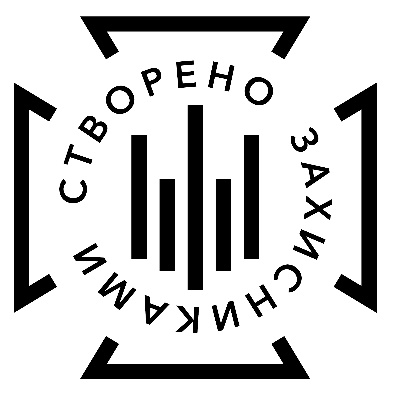 _____________________________________Додаток 2 до Порядку укладення ліцензійного договору на використання об’єкта авторського права – графічного зображення “СТВОРЕНО ЗАХИСНИКАМИ” 
(пункт 5)Заява на укладення ліцензійного договору       Фізична особа – підприємець                               Фізична особа – підприємець, якавикористовує найману працю ветеранів (не менше 60 % від загальної кількості найманих працівників)       Юридична особа                                                    Юридична особа, яка використовує                                                                                        найману працю ветеранів (не менше 60 %                                                                                         від загальної кількості найманих                                                                                        працівників)Прізвище          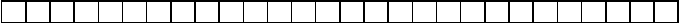 Власне ім’я      По батькові    (за наявності)Дата народження                                             Реєстраційний номер облікової картки                                                                          платника податків (за наявності) абоУнікальний номер запису                               паспортні дані (серія/номер)в ЄДДР (за наявності)Код ЄДРПОУКраїна громадянства Місцезнаходження юридичної особи, місце проживання 
фізичної особи- підприємця Найменування продукції чи послуг, що виготовлені або надаються особами, зазначеними у пункті 4 цього Порядку для використання об’єкта авторського права – графічного зображення “СТВОРЕНО ЗАХИСНИКАМИ”Контактні дані: телефонелектронна адреса                                              _________  __________________________            _______________                                                (підпис)        (власне ім’я та прізвище)                           (дата)____________________________________